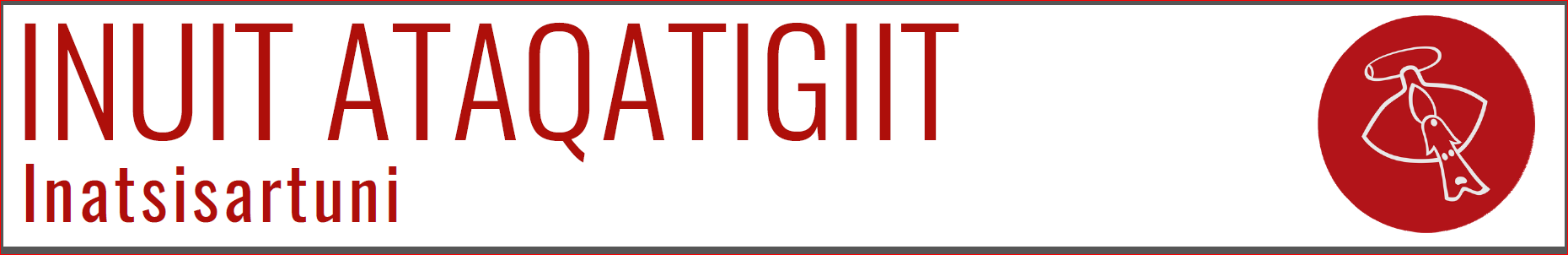 27.05.2019I henhold til § 37, stk. 1 i forretningsordenen for Inatsisartut fremsætter jeg følgende spørgsmål til Naalakkersuisut.Spørgsmål til Naalakkersuisut: Kan Naalakkersuisut forklare, hvorfor det kun er familier der flytter til Uummannaq efter tsunamikatastrofen den 17. Juni 2017 der får erstatningsboliger, hvorimod folk der flytter til andre kommuner ikke får erstatningsbolig?Kan Naalakkersuisut oplyse hvor mange familier der flytter til andre kommuner efter tsunamikatastrofen?Kan Naalakkersuisut redegøre for, hvilke tiltag man agter at gøre for de familier der flytter til andre kommuner og som ikke har fået erstatningsboliger?Kan Naalakkersuisut oplyse hvilke beredskabsmæssige krav der skal opfyldes, hvis borgerne fra Illorsuit skal kunne vende hjem til deres bygd?Kan Naalakkersuisut oplyse, hvor meget det kommer til at koste Landskassen at fylde disse beredskabsmæssige krav?Kan Naalakkersuisut oplyse, om man foretaget videnskabelige undersøgelser af vanddybden foran Illorsuit bygd?(Medlem af Inatsisartut Aqqa Samuelsen, Inuit Ataqatigiit)Begrundelse:Ofrene for tsunamikatastrofen i Nordgrønland har oplyst at man har behandlet familier der flytter til andre byer end Uummannaq er blevet behandlet anderledes. Eksempelvis har man kun tilbudt erstatningshuse for folk der flytter til Uummannaq, hvorfor jeg kræver at Naalakkersuisut kommer med en begrundet redegørelse for, hvorfor familier der flytter til andre kommuner, ikke får tilbudt erstatningshuse. Desuden ønsker jeg at Naalakkersuisut fremkommer med en redegørelse for, hvilke beredskabsmæssige krav der skal opfyldes, før borgerne fra Illorsuit kan vende hjem, ligesom jeg ønsker oplyst, hvilke omkostninger det vil kræve at opfylde disse beredskabsmæssige krav.Jeg søger om at modtage svar inden for 10 arbejdsdage.